PROTOKOLL VORSTANDSSITZUNG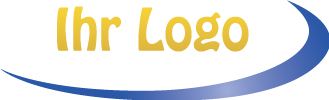 ANWESENDE VORSTANDSMITGLIEDER/TEILNEHMER:Sitzungseröffnung
Bemerkungen
Begrüßung/Vorstellung
Bemerkungen
Ansprache d. Vorstandsvorsitzenden
Bemerkungen
Tagesordnungspunkte
Bemerkungen
Bemerkungen d. Teilnehmer
Bemerkungen
Zustimmung zum vorigen Protokoll
Bemerkungen
Bericht d. geschäftsführenden Direktors
Bemerkungen
Abstimmung
Bemerkungen
Meetings-Satzung
Bemerkungen
Andere Angelegenheiten
Bemerkungen
Sitzungsaufhebung
Bemerkungen
Geschlossene Sitzung
Bemerkungen
Für eine Smartsheet Vorlage hier klickenDATUM:Donnerstag, 3. März 2016UHRZEIT:10:30 UhrORT:Konferenzraum B. HauptgebäudeMEETING CHAIR:Fr. WeberE-Mail:  a_weber@firma.deTel.: 123 456 MEETING SCRIBE:Hr. TheisE-Mail:  s_theis@firma.deTel:  789 101MEETING TITLE:Entwicklungsziele 2017Entwicklungsziele 2017Entwicklungsziele 2017[Name][Name][Name][Name]FREIGABE DURCH VORSITZENDEN:
(Unterschrift & Datum)FREIGABE DURCH STV. VORSITZENDEN:(Unterschrift & Datum)